Muslim Empires 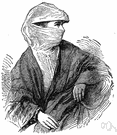 الإمبراطوريات الإسلاميةOutlineArabia- The First Muslim StateI. Abu Bakr	*______________________________________________________	* Caliph-________________________________________________		*______________________________________		*______________________________________	* Their armies went on to defeat		*___________________________		*_________________________BerbersII. Natives of ______________________In 711 a combined Arab and Berber army invaded and conquered _________________. Moved into France, but________________________________ ____________________________________Muslims known as _______________ ruled parts of Spain through the 1400s.Ottoman EmpireIII. Muslim Turkish warriors known as _____________ began to conquer territory.The Ottoman army was key to success. ____________________________ _______________________________________________________. These slave soldiers, called _____________________________, converted to Islam. They also used gunpowder.In 1453 Ottomans led by Mehmed II used huge cannons to conquer _______________, defeating the ____________________. Mehmed made the city, which the Ottomans called ____________________, his capital.The Safavid and Mughal Empires(Pick Three facts for each empire that you will remember from the ppt. slide)A Mix of CultureMuslims generally practiced tolerance, or _____________________, with regard to the people they _________________________.Muslims did not ban other religions. Christians and Jews in particular kept many of their rights. They did, however, have to_______________________________ ________________________________________________________________This cultural blending changed Islam from a mostly Arab religion into a religion that included many ___________________.TradeAlong with their goods, Arab merchants took Islamic beliefs to India, Africa, and Southeast Asia, and brought back products.Growth of CitiesThe growing cities of the Muslim world reflected the blending of cultures.1.Baghdad: located in present day_______________2.________________:located in SpainThe ArtsMany mosques feature large domes and graceful minarets,______________________  ______________________________________________________________________Muslim artists also turned to __________________________________________. They made sayings from the Qur’an into works of art. _____________________________________________________________ This collection includes tales about legendary characters such as Sinbad, Aladdin, and Ali Baba. The Safavid EmpireThe Mughal Empire1.2.3.1.2.3.ChinaIndiaAfricaSoutheast AsiaEurope and Southwest Asia